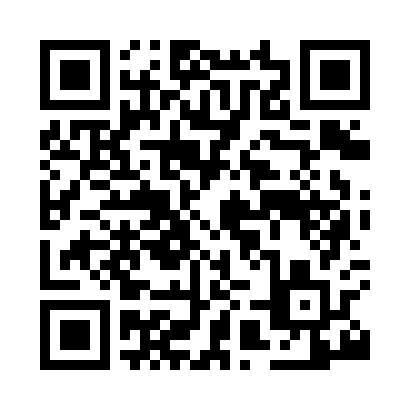 Prayer times for Veness, Orkney Islands, UKMon 1 Jul 2024 - Wed 31 Jul 2024High Latitude Method: Angle Based RulePrayer Calculation Method: Islamic Society of North AmericaAsar Calculation Method: HanafiPrayer times provided by https://www.salahtimes.comDateDayFajrSunriseDhuhrAsrMaghribIsha1Mon2:394:031:157:1110:2711:512Tue2:394:041:157:1110:2611:513Wed2:404:051:157:1110:2511:504Thu2:414:061:167:1010:2411:505Fri2:414:071:167:1010:2311:496Sat2:424:091:167:1010:2211:497Sun2:434:101:167:0910:2111:488Mon2:444:121:167:0910:2011:489Tue2:454:131:167:0810:1911:4710Wed2:454:151:167:0810:1811:4711Thu2:464:161:177:0710:1611:4612Fri2:474:181:177:0710:1511:4613Sat2:484:201:177:0610:1311:4514Sun2:494:211:177:0510:1211:4415Mon2:504:231:177:0510:1011:4316Tue2:514:251:177:0410:0811:4317Wed2:524:271:177:0310:0711:4218Thu2:534:291:177:0210:0511:4119Fri2:544:311:177:0110:0311:4020Sat2:554:331:177:0010:0111:3921Sun2:564:351:176:599:5911:3822Mon2:574:371:186:589:5711:3723Tue2:584:391:186:579:5511:3624Wed2:594:411:186:569:5311:3525Thu3:004:431:186:559:5111:3426Fri3:014:451:186:549:4911:3327Sat3:024:471:186:539:4711:3228Sun3:034:501:186:529:4411:3129Mon3:044:521:176:509:4211:2930Tue3:054:541:176:499:4011:2831Wed3:074:561:176:489:3711:27